Data regarding students’ perceptions of being observing performing critical skillsData was taken from clerkship evaluations in the New Innovations System. An sample clerkship evaluation for Family Medicine (FCH 742) is below.  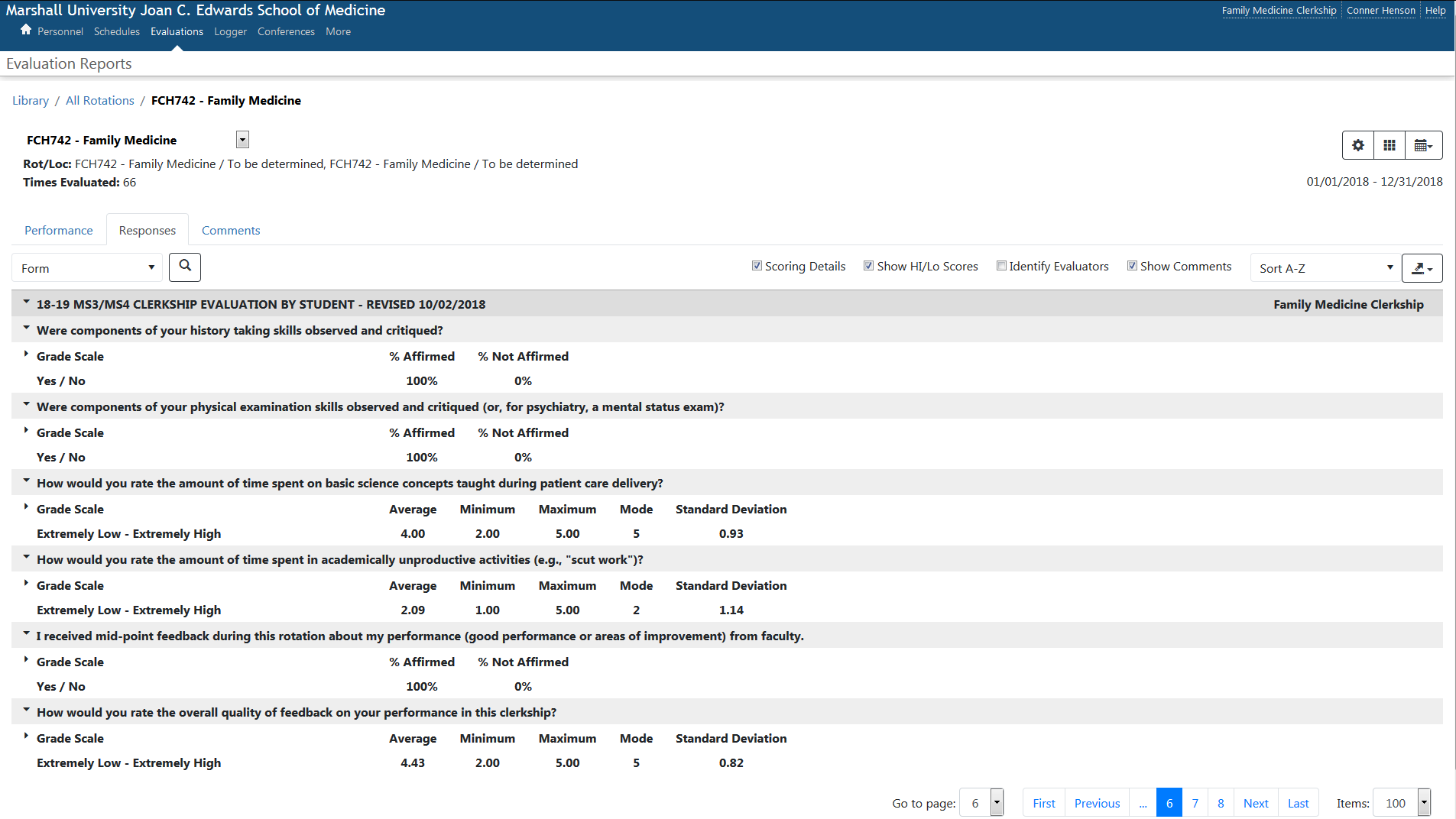 RotationDate Range% affirming history taking skills observed and critiqued% affirming physical exam skills were observed and critiquedFamily Medicine   (FCH 742)1/1/2018 – 12/31/2018100100Internal Medicine (MED 742)1/1/2018 – 12/31/2018100100MS4 Sub-I Medicine (MED 827)1/1/2018 – 12/31/2018100100MS4 MICU (MED 833)1/1/2018 – 12/31/2018100100Neurology (NEU 742)1/1/2018 – 12/31/2018100100OBGYN (OBG 742)1/1/2018 – 12/31/2018100100MS4 Sub-I OBGYN (OBG 872)1/1/2018 – 12/31/2018100100Pediatrics (PED 742)1/1/2018 – 12/31/2018100100MS4 Sub-I Peds (PED 827)1/1/2018 – 12/31/2018100100Psychiatry (PSY 742)1/1/2018 – 12/31/2018100100MS4 Sub-I Psych (PSI 827)1/1/2018 – 12/31/2018100100Surgery (SUR 742) 1/1/2018 – 12/31/2018100100MS4 Sub-I Surgery (SUR 827)1/1/2018 – 12/31/2018100% affirmed receiving useful feedback regarding academic and clinical performance during the clerkship100% affirmed receiving useful feedback regarding academic and clinical performance during the clerkshipMS4 SICU1/1/2018-12/31/2018100% affirmed receiving useful feedback regarding academic and clinical performance during the clerkship100% affirmed receiving useful feedback regarding academic and clinical performance during the clerkship